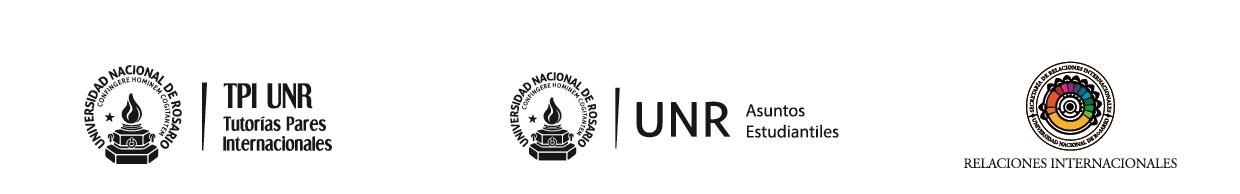 PROGRAMA DE TUTORÍA IINTERNACIONAL Información PersonalIdiomas:Preferencias para la tutoría:Prefiero ser tutor de un estudiante:    (marcar con una cruz lo que corresponda)       Hombre        			Mujer       				 No tengo preferencia                               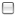 Cuya/s nacionalidad/es sea/n ________________________________________________________________________________________________Información AcadémicaFirma del postulante y aclaración: ____________________________________________Apellido/s:	FotoNombre/s:FotoFecha Nacimiento:		FotoSexo:FotoCiudad/Provincia:FotoDocumento:	Documento:	Domicilio:                                                                        E-mail:Domicilio:                                                                        E-mail:Teléfono:	Móvil:	Teléfono:	Móvil:	LenguaNativaRegularBuenoAdjunto certificado SI  -  NO SI  -  NOSI  -  NOSI  -  NOFacultadCarreraAño que cursa:	                             Promedio Histórico:                                 Promedio Académico: